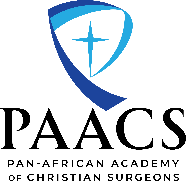 Affirmation by Applicant:  I, Dr.      _________________________________, PAACS applicant, affirm that the information on this form is true and accurate.Signature: _________________________________________              Date:      ___________________AFFIRMATION: (to be completed by the examining physician)  	I, Dr. ______________________________ certify that to the best of my knowledge this candidate			(printed name)is in excellent health and does not have a physical problem that would keep him in any way from meeting the demands of residency training program.________________________________________ Date ______________________________     (Examining physician’s signature)PAACS HEALTH CERTIFICATE     Instructions to candidate:  Please fill out the first page, sign and print.  Have physician fill out second page including results of laboratory tests and chest x-ray and sign.  Scan completed form and send via e-mail to admissions@paacs.net. Any misleading or incorrect information may lead to non-acceptance or dismissal from the PAACS program.PAACS HEALTH CERTIFICATE     Instructions to candidate:  Please fill out the first page, sign and print.  Have physician fill out second page including results of laboratory tests and chest x-ray and sign.  Scan completed form and send via e-mail to admissions@paacs.net. Any misleading or incorrect information may lead to non-acceptance or dismissal from the PAACS program.PAACS HEALTH CERTIFICATE     Instructions to candidate:  Please fill out the first page, sign and print.  Have physician fill out second page including results of laboratory tests and chest x-ray and sign.  Scan completed form and send via e-mail to admissions@paacs.net. Any misleading or incorrect information may lead to non-acceptance or dismissal from the PAACS program.PAACS HEALTH CERTIFICATE     Instructions to candidate:  Please fill out the first page, sign and print.  Have physician fill out second page including results of laboratory tests and chest x-ray and sign.  Scan completed form and send via e-mail to admissions@paacs.net. Any misleading or incorrect information may lead to non-acceptance or dismissal from the PAACS program.PAACS HEALTH CERTIFICATE     Instructions to candidate:  Please fill out the first page, sign and print.  Have physician fill out second page including results of laboratory tests and chest x-ray and sign.  Scan completed form and send via e-mail to admissions@paacs.net. Any misleading or incorrect information may lead to non-acceptance or dismissal from the PAACS program.PAACS HEALTH CERTIFICATE     Instructions to candidate:  Please fill out the first page, sign and print.  Have physician fill out second page including results of laboratory tests and chest x-ray and sign.  Scan completed form and send via e-mail to admissions@paacs.net. Any misleading or incorrect information may lead to non-acceptance or dismissal from the PAACS program.Applicant’s name:License #License #Physician’s address:Telephone:Telephone:Examining  Physician Name:Applicant’s Age:Applicant’s Age:HISTORY (to be completed by applicant)HISTORY (to be completed by applicant)HISTORY (to be completed by applicant)HISTORY (to be completed by applicant)Drug NameDrug NameDrug NameType of reactionType of reactionType of reactionAllergies:Drug NameDrug NameDrug NameDosageDosageDosageCurrent Medications:Tobacco use: Never  Have quit  Presently using (describe usage)  Never  Have quit  Presently using (describe usage)  Never  Have quit  Presently using (describe usage)  Never  Have quit  Presently using (describe usage) Alcohol use: Never  Socially (describe usage)  Never  Socially (describe usage)  Never  Socially (describe usage) Do you experience: Chronic Cough  Hemoptysis  Night sweats  Weight loss > 5 kg in past year Chronic Cough  Hemoptysis  Night sweats  Weight loss > 5 kg in past year Chronic Cough  Hemoptysis  Night sweats  Weight loss > 5 kg in past year Chronic Cough  Hemoptysis  Night sweats  Weight loss > 5 kg in past year Chronic Cough  Hemoptysis  Night sweats  Weight loss > 5 kg in past year Chronic Cough  Hemoptysis  Night sweats  Weight loss > 5 kg in past yearReasonReasonReasonApproximate DatesApproximate DatesApproximate DatesHospitalizations:Type of SurgeryType of SurgeryType of SurgeryApproximate DatesApproximate DatesApproximate DatesSurgery:TypeDate of last vaccinationDate of last vaccinationDate of last vaccinationDate of last vaccinationVaccinations:TetanusHepatitis BYellow FeverAre you in good health?  Yes   No (please explain)Are you in good health?  Yes   No (please explain)Are you in good health?  Yes   No (please explain)Are you in good health?  Yes   No (please explain)Are you in good health?  Yes   No (please explain)Are you in good health?  Yes   No (please explain)Are you in good health?  Yes   No (please explain)Are you in good health?  Yes   No (please explain)Are you in good health?  Yes   No (please explain)Physical Examination (to be completed by examining  physician)Physical Examination (to be completed by examining  physician)Physical Examination (to be completed by examining  physician)Physical Examination (to be completed by examining  physician)Physical Examination (to be completed by examining  physician)Physical Examination (to be completed by examining  physician)Physical Examination (to be completed by examining  physician)Physical Examination (to be completed by examining  physician)Physical Examination (to be completed by examining  physician)Physical Examination (to be completed by examining  physician)Physical Examination (to be completed by examining  physician)Physical Examination (to be completed by examining  physician)Physical Examination (to be completed by examining  physician)Date of exam Date of exam Date of exam Date of exam Date of exam Date of exam Date of exam Date of exam Height (cm)Weight (kg)Weight (kg)RespirationsPer minBPBPBPPulse (beats per minute)Pulse (beats per minute)Skin and Hair: Skin and Hair:  Normal  Eczema  Scabies Normal  Eczema  Scabies Normal  Eczema  Scabies Normal  Eczema  Scabies Normal  Eczema  Scabies Normal  Eczema  ScabiesOther or comments:Other or comments:Other or comments:Other or comments:Other or comments:Other or comments:Other or comments:Other or comments:Other or comments:Head and Neck:Head and Neck: Palpable lymph nodes: Palpable lymph nodes: Palpable lymph nodes: Palpable lymph nodes: Palpable lymph nodes: Palpable lymph nodes:Other or comments:Other or comments:Other or comments:Other or comments:Other or comments:Other or comments:Other or comments:Other or comments:Other or comments:With glassesWith glassesWith glassesWith glassesWith glassesWith glassesWithout glassesWithout glassesWithout glassesWithout glassesWithout glassesWithout glassesWithout glassesWithout glassesWithout glassesComments:Comments:Comments:Comments:Comments:Comments:Comments:Comments:Vision – left eyeVision – left eyeVision – right eyeVision – right eyeHearing – Left ear          Normal  Diminished Poor  Absent   Comments: Hearing – Left ear          Normal  Diminished Poor  Absent   Comments: Hearing – Left ear          Normal  Diminished Poor  Absent   Comments: Hearing – Left ear          Normal  Diminished Poor  Absent   Comments: Hearing – Left ear          Normal  Diminished Poor  Absent   Comments: Hearing – Left ear          Normal  Diminished Poor  Absent   Comments: Hearing – Left ear          Normal  Diminished Poor  Absent   Comments: Hearing – Left ear          Normal  Diminished Poor  Absent   Comments: Hearing – Left ear          Normal  Diminished Poor  Absent   Comments: Hearing – Left ear          Normal  Diminished Poor  Absent   Comments: Hearing – Left ear          Normal  Diminished Poor  Absent   Comments: Hearing – Left ear          Normal  Diminished Poor  Absent   Comments: Hearing – Left ear          Normal  Diminished Poor  Absent   Comments: Hearing – Left ear          Normal  Diminished Poor  Absent   Comments: Hearing – Left ear          Normal  Diminished Poor  Absent   Comments: Hearing – Left ear          Normal  Diminished Poor  Absent   Comments: Hearing – Left ear          Normal  Diminished Poor  Absent   Comments: Hearing – Left ear          Normal  Diminished Poor  Absent   Comments: Hearing – Left ear          Normal  Diminished Poor  Absent   Comments: Hearing – Right ear        Normal  Diminished Poor  Absent   Comments: Hearing – Right ear        Normal  Diminished Poor  Absent   Comments: Hearing – Right ear        Normal  Diminished Poor  Absent   Comments: Hearing – Right ear        Normal  Diminished Poor  Absent   Comments: Hearing – Right ear        Normal  Diminished Poor  Absent   Comments: Hearing – Right ear        Normal  Diminished Poor  Absent   Comments: Hearing – Right ear        Normal  Diminished Poor  Absent   Comments: Hearing – Right ear        Normal  Diminished Poor  Absent   Comments: Hearing – Right ear        Normal  Diminished Poor  Absent   Comments: Hearing – Right ear        Normal  Diminished Poor  Absent   Comments: Hearing – Right ear        Normal  Diminished Poor  Absent   Comments: Hearing – Right ear        Normal  Diminished Poor  Absent   Comments: Hearing – Right ear        Normal  Diminished Poor  Absent   Comments: Hearing – Right ear        Normal  Diminished Poor  Absent   Comments: Hearing – Right ear        Normal  Diminished Poor  Absent   Comments: Hearing – Right ear        Normal  Diminished Poor  Absent   Comments: Hearing – Right ear        Normal  Diminished Poor  Absent   Comments: Hearing – Right ear        Normal  Diminished Poor  Absent   Comments: Hearing – Right ear        Normal  Diminished Poor  Absent   Comments: Chest Auscultation: Chest Auscultation: Chest Auscultation: Heart Auscultation:Heart Auscultation:Heart Auscultation:Abdomen:Abdomen:Abdomen: Hepatomegaly  Splenomegaly Hepatomegaly  Splenomegaly Hepatomegaly  Splenomegaly Hepatomegaly  Splenomegaly Hepatomegaly  Splenomegaly Hepatomegaly  Splenomegaly Hepatomegaly  SplenomegalyComments:Comments:Comments:Comments:Comments:Comments:HerniasHerniasHernias Left  Right Left  Right Left  Right Left  Right Left  Right Left  Right Left  Right Left  Right Left  Right Left  Right Left  Right Left  Right Left  Right Left  Right Left  Right Left  Right Left  Right Left  Right Left  Right Left  RightArms, hands, fingersArms, hands, fingersArms, hands, fingers Normal NormalDescribe any variation from normal or any limitationsDescribe any variation from normal or any limitationsDescribe any variation from normal or any limitationsDescribe any variation from normal or any limitationsDescribe any variation from normal or any limitationsDescribe any variation from normal or any limitationsDescribe any variation from normal or any limitationsDescribe any variation from normal or any limitationsDescribe any variation from normal or any limitationsDescribe any variation from normal or any limitationsLegs, feet, mobilityLegs, feet, mobilityLegs, feet, mobility Normal NormalDescribe any variation from normal or any limitationsDescribe any variation from normal or any limitationsDescribe any variation from normal or any limitationsDescribe any variation from normal or any limitationsDescribe any variation from normal or any limitationsDescribe any variation from normal or any limitationsDescribe any variation from normal or any limitationsDescribe any variation from normal or any limitationsDescribe any variation from normal or any limitationsDescribe any variation from normal or any limitationsPsychological status and mental stabilityPsychological status and mental stabilityPsychological status and mental stability Normal NormalDescribe any variation from normal or any inappropriate behaviorDescribe any variation from normal or any inappropriate behaviorDescribe any variation from normal or any inappropriate behaviorDescribe any variation from normal or any inappropriate behaviorDescribe any variation from normal or any inappropriate behaviorDescribe any variation from normal or any inappropriate behaviorDescribe any variation from normal or any inappropriate behaviorDescribe any variation from normal or any inappropriate behaviorDescribe any variation from normal or any inappropriate behaviorDescribe any variation from normal or any inappropriate behaviorRequired X-ray and Laboratory ExaminationsRequired X-ray and Laboratory ExaminationsRequired X-ray and Laboratory ExaminationsRequired X-ray and Laboratory ExaminationsRequired X-ray and Laboratory ExaminationsRequired X-ray and Laboratory ExaminationsRequired X-ray and Laboratory ExaminationsRequired X-ray and Laboratory ExaminationsRequired X-ray and Laboratory ExaminationsRequired X-ray and Laboratory ExaminationsRequired X-ray and Laboratory ExaminationsRequired X-ray and Laboratory ExaminationsRequired X-ray and Laboratory ExaminationsRequired X-ray and Laboratory ExaminationsRequired X-ray and Laboratory ExaminationsRequired X-ray and Laboratory ExaminationsRequired X-ray and Laboratory ExaminationsRequired X-ray and Laboratory ExaminationsRequired X-ray and Laboratory ExaminationsRequired X-ray and Laboratory ExaminationsRequired X-ray and Laboratory ExaminationsRequired X-ray and Laboratory ExaminationsRequired X-ray and Laboratory ExaminationsTestTestTestTestResultResultResultResultResultResultResultResultResultResultResultResultResultResultFasting blood glucoseFasting blood glucoseFasting blood glucoseFasting blood glucoseHepatitis B antigenHepatitis B antigenHepatitis B antigenHepatitis B antigenHIVHIVHIVHIVVDRL (RPR)VDRL (RPR)VDRL (RPR)VDRL (RPR)Urinalysis:Urinalysis:Urinalysis:Urinalysis:Specific gravitySpecific gravitySpecific gravitySpecific gravitySpecific gravityRed blood cellsRed blood cellsRed blood cellsRed blood cellsRed blood cells Negative Negative NegativeWhite blood CellsWhite blood CellsWhite blood CellsWhite blood CellsWhite blood Cells Negative Negative NegativeSedimentsSedimentsSedimentsSedimentsSediments Negative Negative NegativeGlucoseGlucoseGlucoseGlucoseGlucose Negative Negative NegativeProteinProteinProteinProteinProtein Negative Negative NegativeChest X-rayChest X-rayChest X-rayChest X-ray